PHẦN I. TRẮC NGHIỆMII. TỰ LUẬN:Bài 11. Có hai xe chở xi măng, xe thứ nhất chở được 5 tấn 5 tạ xi măng, xe thứ hai chở được ít hơn xe thứ nhất 1 200 kg  xi măng. Hỏi cả hai xe chở được tất cả bao nhiêu tạ xi măng?……………………………………………………………………………………………………………………………………………………………………………………………………………………………………………………………………………………………………………………………………………………………………………………………………………………………………………………………………………………………………………………………………………………Bài 12.  Nam đến nhà bác An chơi. Nam đếm được trong vườn nhà bác có 52 con gà và 16 con thỏ. Hỏi nếu Nam đếm tổng số chân của các con vật này thì được bao nhiêu chân?……………………………………………………………………………………………………………………………………………………………………………………………………………………………………………………………………………………………………………………………………………………………………………………………………………………………………………………………………………………………………………………………………………………Bài 13.  Tìm x:a) 1200 : 24 - ( 17 - x) = 36		b) 9 x ( x + 5 ) = 729……………………………………………………………………………………………………………………………………………………………………………………………………………………………………………………………………………………………………………………………………………………………………………………………………………………………………………………………………………………………………………………………………………………Bài 14.  Tìm số có 2 chữ số biết rằng nếu viết xen chữ số 0 vào giữa 2 chữ số của số đó thì ta được số mới bằng 7 lần số phải tìm.Bài giải……………………………………………………………………………………………………………………………………………………………………………………………………………………………………………………………………………………………………………………………………………………………………………………………………………………………………………………………………………………………………………………………………………………Bài 15.  Cả 3 lớp 4A, 4B, 4C trồng được 120 cây. Lớp 5 B trồng được nhiều hơn lớp 4A 5 cây nhưng lại kém lớp 4C 8 cây. Hỏi mỗi lớp trồng được bao nhiêu cây?Bài giải……………………………………………………………………………………………………………………………………………………………………………………………………………………………………………………………………………………………………………………………………………………………………………………………………………………………………………………………………………………………………………………………………………………Bài 16.  Tìm số nhỏ nhất có bốn chữ số sao cho đem chia số đó cho 675 thì được số dư là số  dư lớn nhất.Bài giải……………………………………………………………………………………………………………………………………………………………………………………………………………………………………………………………………………………………………………………………………………………………………………………………………………………………………………………………………………………………………………………………………………………ĐÁP ÁNPHẦN I. TRẮC NGHIỆMII. TỰ LUẬN:Bài 11. Đổi: 5 tấn 5 tạ = 5500kgXe thứ hai chở được: 5500 – 1200 = 4300 (kg)Cả hai xe chở được: 5500 + 4300 = 9800 (kg) Đổi 9800kg = 98 tạĐS: 98 tạBài 12.  Một con gà có 2 chân và một con thỏ có 4 chân.Số chân gà là: 52 x 2 = 104 (chân)Số chân thỏ là: 16 x 4 = 64 (chân)Tổng số chân gà và thỏ là:104 + 64 = 168 (chân)ĐS: 168 chân Bài 13. Tìm x:Bài 14. Gọi số phải tìm là: ; khi viết xem chữ số 0 và giữa 2 chữ số của số  đó ta được số mới là:  Phân tích cấu tạo số ta có.Theo đầu bài  ta có: = 7 x . Phân tích cấu tạo số ta có.a x 100 + b = 7 x ( 10 x a  + b)a x 100 + b = 70 x a + 7 x bCùng bớt đi b + 70 x a   ở 2 vế ta có:30 x a = 6 x bHay 5 x a = b 	(1)Vì a; b là các chữ số a ≠ 0;  a ≤ 9; b ≤ 9 nên từ ( 1) ta có a = 1; b = 5 Số phải tìm là: 15                   Đáp số 15Bài 15.Bài giảiTheo đầu bài ta có sơ  đồ: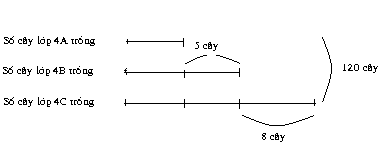 Theo sơ đồ ta thấy 3 lần số cây 4A trồng là:120 - ( 5 + 5 + 8) = 102 (cây)Vậy lớp 4A trồng  được là;102 : 3 = 34 ( cây)Số cây lớp 4B trồng được là:34 + 5 = 39 ( cây)Số cây lớp 4C trồng được là:39 + 8 = 47 ( cây)Đáp số: 4A: 3 cây,              4B: 39 cây,          4C:  47 câyBài 16.Số nhỏ nhất có 4 chữ số khi chia cho 675 thì thương là 1 và số dư lớn nhất là 674 vì:675 - 1 = 674Số phải tìm là: 1 x 675 + 674 = 1349	Đáp số:    1349Họ và tên:………………………………Lớp:………………..Thứ……ngày……tháng….năm ……PHIẾU CUỐI TUẦN 4MÔN: TOÁN – KHỐI 4CâuĐề bàiĐáp ánCho X là số tròn chục, tìm X biết:   2010 < X < 2025. Vậy X = ….Số bé nhất trong các số 2007 ; 2008 ; 2009 ; 2010 là: ……Cách mạng tháng tám vào ngày 19 tháng 8 năm 1945 . Vậy năm đó thuộc thế kỉ thứ: ….(điền số tự nhiên).Năm 2010 Kỉ niệm 1000 năm Thăng Long – Hà Nội. 1000 năm trước, vua Lý Công Uẩn dời đô về Thăng Long, năm đó thuộc thế kỉ ….(điền số tự nhiên).3 giờ 20 phút = ….phút1/5 giờ =................phút  20 thế kỉ 8 năm = ...............nămTuổi anh hơn tuổi trung bình của hai anh em là 4 tuổi. Vậy anh hơn em ……..tuổi.Trong một tháng có 29 ngày và có tất cả 5 ngày chủ nhật. Hỏi ngày chủ nhật thứ ba của tháng đó là ngày nào?Hiện nay con 8 tuổi, tuổi bố gấp 5 lần tuổi con. Sau …….năm nữa tuổi con bằng   tuổi bốCâuĐề bàiĐáp ánCho X là số tròn chục, tìm X biết:   2010 < X < 2025. Vậy X = ….2020  Số bé nhất trong các số 2007 ; 2008 ; 2009 ; 2010 là: ……2007Cách mạng tháng tám vào ngày 19 tháng 8 năm 1945 . Vậy năm đó thuộc thế kỉ thứ: ….(điền số tự nhiên).20Năm 2010 Kỉ niệm 1000 năm Thăng Long – Hà Nội. 1000 năm trước, vua Lý Công Uẩn dời đô về Thăng Long, năm đó thuộc thế kỉ ….(điền số tự nhiên).113 giờ 20 phút = ….phút2001/5 giờ =................phút  1220 thế kỉ 8 năm = ...............năm2008Tuổi anh hơn tuổi trung bình của hai anh em là 4 tuổi. Vậy anh hơn em ……..tuổi.8Trong một tháng có 29 ngày và có tất cả 5 ngày chủ nhật. Hỏi ngày chủ nhật thứ ba của tháng đó là ngày nào?15Hiện nay con 8 tuổi, tuổi bố gấp 5 lần tuổi con. Sau …….năm nữa tuổi con bằng 1/3 tuổi bố8a- 1200: 24 - ( 17 - x) = 36              50  - ( 17- x) = 36                       17 - x  = 50 – 36                        17 - x = 14                               x = 17 - 14                               x = 3b-  9 x ( x + 5) = 729              x + 5  = 729 : 9               x + 5 = 81                x     = 81 - 5                x      = 76